Любовь к отечеству заключается, прежде всего,в глубоком, страстном желании ему добра и просвещения, в готовности нести ему на алтарь достояние и саму жизнь;в горячем сочувствии ко всему хорошему в неми в благородном негодовании против того,что замедляет путь к совершенствованию…(Н.А. Некрасов)Наблюдая за современной молодёжью, я обратила внимание на то, что начиная с дошкольного возраста, дети страдают дефицитом знаний о родном городе, стране, особенностям русских традиций.А доступны ли дошкольникам первые чувства патриотизма? Сама отвечу на поставленный вопрос, конечно, с самого рождения ребенок любит окружающих его людей – семью, подрастая, начинает проявлять интерес к своим сверстникам. Так постепенно в растущем человеке пробуждается любовь к родной земле, природе, городу, детскому саду, семье.Поэтому в своей работе большое место отвожу начальной ступени - это нравственно – патриотическое воспитание. Основными условиями нравственно – патриотического воспитания являются:Наличие благоприятного климата в детском саду, чтобы пребывание ребенка было радостным, позитивным, познавательным. Для реализации этого пункта в группе создана соответствующая предметно – развивающая среда (фото группы).Любовь к своему народу и толерантное отношение к традициям других народов. 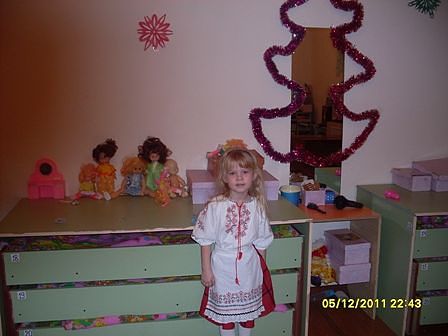 Проведение тематических дней:    «Дружная семейка»;«Мой любимый детский сад»«День защитника Отечества»«Мамин день»«Я пеку, пеку, пеку…»Тематический день включает в себя знакомство с русскими традициями, праздниками. Дети принимали активное участие в приготовлении пирожков для мамы, все занятия проходят в нетрадиционной форме. На музыкальных занятиях  дети играют в народные игры – «Ловишки», «Карусель», «Заинька, выходи…» … Знакомятся с музыкальными инструментами «Ложкари», флейта, бубен…   «Наш урожай» - знакомство с овощами и фруктами;«Сказка в гости к нам пришла» - игры – драматизации по мотивам русских    народных сказок. При соблюдении всех этих условий   в детях развиваются, личностные качества, формируются   задатки общечеловеческих  и нравственных ценностей.      Организация целевых прогулок по родному поселку, дает детям возможность познакомиться с историей своей малой родины, её традициями, героическими людьми. Первые такие знакомства проводят сотрудники местной библиотеки, с которой ДОУ тесно сотрудничает. К подготовке тематических дней я стараюсь привлекать родителей, которые не просто приходят как зрители, а являются непосредственными участниками мероприятий. Взаимосвязь детский сад – семья играет большую роль в нравственном воспитании дошкольника.Во время общения с детьми я часто употребляю в своей речи пословицы, прибаутки, поговорки, так как считаю, что с их помощью пополняется и активизируется  словарь детей. Но не надо забывать и о том, что народный фольклор – это неотъемлемая часть в патриотическом воспитании, ведь наши прародитетели с годами накапливали житейскую мудрость и через фольклор донесли её до наших дней. Одним, из наиболее важных способов приобщить детей к русской народной культуре, является сказка. Я считаю, что  через сказку дети научаться отличать плохое от хорошего, добро от зла, смелость от трусости.  Послушав сказку, дети учатся сопереживать героям, осуждать плохие поступки, и, конечно же, не поступать так в жизни. Но надо помнить, что память у детей кратковременно – ситуативная, поэтому в процессе всей деятельности, во всех режимных моментах я продолжаю поддерживать то доброе, что посеяла через нашу русскую культуру.Дети младшего дошкольного возраста очень восприимчивы, доверчивы, поэтому окружающие их взрослые должны сами не забывать о нравственности, так как являются личным примером для малыша и залогом успешного его воспитания.